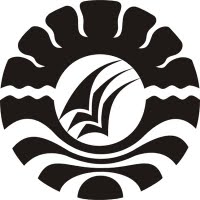 SKRIPSI PENINGKATAN KEMAMPUAN MENGENAL  KONSEP BILANGAN PADA ANAK MELALUI PENGGUNAAN KARTU GAMBAR DI TAMAN KANAK-KANAK RAUDAHTUL ATHFAL  DDI ALFURQAN BENTENG KABUPATEN PINRANGMEGAWATI,  PPROGRAM STUDI PENDIDIKAN GURU PENDIDIKAN ANAK USIA DINI FAKULTAS ILMU PENDIDIKANUNIVERSITAS NEGERI MAKASSAR 2012PENINGKATAN KEMAMPUAN MENGENAL  KONSEP BILANGAN PADA ANAK MELALUI PENGGUNAAN KARTU GAMBAR DI TAMAN KANAK-KANAK RAUDAHTUL ATHFAL  DDI ALFURQAN BENTENG KABUPATEN PINRANGSKRIPSI Diajukan untuk Memenuhi Persyaratan Memperoleh Gelar Sarjana Pendidikan (S.Pd.) pada Program Studi Pendidikan Guru Pendidikan Anak Usia Dini Strata Satu (S1) Fakultas Ilmu Pendidikan Universitas Negeri MakassarOleh:MEGAWATI, P 084 924 188PROGRAM STUDI PENDIDIKAN GURU PENDIDIKAN ANAK USIA DINI FAKULTAS ILMU PENDIDIKANUNIVERSITAS NEGERI MAKASSAR 2012PERSETUJUAN PEMBIMBINGSkripsi dengan Judul “Peningkatan Kemampuan  Mengenal   Konsep Bilangan Pada Anak Melalui Penggunaan Kartu Gambar DI Taman Kanak-Kanak RA DDI Alfurqan Benteng  Kabupaten Pinrang”.Atas Nama :      Nama	 :  Megawati,  P        NIM		:  084 924 188        Prodi 		:  PG-PAUD     Fakultas 	:   Ilmu Pendidikan Setelah diperiksa dan diujikan, dinyatakan  lulus  dan memenuhi syarat untuk memperoleh gelar Sarjana Pendidikan (S.Pd) Pada Prodi PG-PAUD S-1 Fakultas Ilmu Pendidikan Universitas Negeri Makassar.						   Makassar,       Oktober   2012PENGESAHAN SKRIPSISkripsi atas nama Megawati P.  NIM. 084 924 188. Judul: Peningkatan Kemampuan Menerapkan  Konsep Bilangan Pada Anak Melalui Penggunaan Kartu Gambar di Taman Kanak-Kanak RA DDI Alfurqan Benteng Kabupaten Pinrang. Diterima oleh Panitia Ujian Skripsi Fakultas Ilmu Pendidikan Universitas Negeri Makassar dengan SK Dekan No. 6615/UN36.4/PP/2012. Tanggal  26 Oktober 2012 untuk memenuhi sebagian persyaratan memperoleh gelar Sarjana Pendidikan pada Program Studi Pendidikan Guru Pendidikan Anak Usia Dini  (PGPAUD) pada hari Rabu tanggal           3 Oktober  2012.Disahkan Oleh: An. Dekan PD. Bidang Akademik Drs. M. Ali Latif Amri, M.PdNIP. 19611231 198702 1 045 Panitia Ujian :Ketua	:  Drs. Andi Mappincara, M.Pd	(................................)Sekretaris	:  Dra. Sri Sofiani, M.Pd	(................................)Pembimbing I	:  Dra. Hj. Bulkis Said, M.Si	(................................)Pembimbing II	:  Azizah Amal, S.S, M.Pd	(................................)Penguji I	:  Herman, S.Pd, M.Pd	(................................)Penguji II	: Widya Karmila Sari A, S.Pd, M.Pd	(................................)PERNYATAAN KEASLIAN SKRIPSISaya yang bertandatangan di bawah ini :      Nama	 :  Megawati, P        NIM		:  084 924 188        Prodi 		:  PG-Paud      Fakultas 	:   Ilmu Pendidikan         Skripsi  		: Skripsi  yang saya tulis ini benar-benar merupakan hasil karya sendiri dan bukan merupakan pengambilalihan tulisan atau pikiran orang lain yang saya akui sebagai hasil tulisan atau pikiran sendiri.Apabila di kemudian hari terbukti atau dapat dibuktikan bahwa skripsi ini hasil jiblakan, maka saya bersedia menerima sangsi atas perbuatan tersebut sesuai dengan ketentuan yang berlaku.Makassar,    Oktober   2012           Megawati, PMOTTO Pendidikan merupakan  investasi berharga untuk masa depan Janganlah berusaha untuk menjadi orang yang berhasilTapi berusahalah untuk menjadi orang yang bergunaKarya ini kuperuntukkan kepada ayah dan bunda Dan suami tercinta yang telah mencurahkan kasih sayang yang tulus, memotivasiku, yang selalu berdoa untuk keselamatan,serta  mencintai dan menyayangiku dengan sepenuh hati sehingga menjadi tumpuan bagiku untuk meraih kesuksesanABSTRAKMegawati, P 2012 Peningkatan Kemampuan Mengenal  Konsep Bilangan Pada Anak Melalui Penggunaan Kartu Gambar di Taman Kanak-Kanak RA DDI Alfurqan Benteng Kabupaten Pinrang . Skripsi dibimbing oleh Dra. Hj. Bulkis  Said, M,Si dan Azizah  Amal, S.S, M.Pd masing-masing sebagai pembimbing I dan pembimbing II pada Program Studi Pendidikan Guru Pendidikan Anak Usia Dini (PG-PAUD) Fakultas Ilmu Pendidikan Universitas Negeri Makassar.Rumusan masalah dalam penelitian ini adalah bagaimanakah kemampuan mengenal  konsep bilangan pada anak dapat meningkat melalui penggunaan kartu gambar di TK RA DDI Alfurqan Benteng Kabupaten Pinrang?. Tujuan penelitian ini adalah untuk meningkatkan kemampuan mengenal  konsep bilangan pada anak melalui penggunaan kartu gambar di Taman Kanak-Kanak  TK RA DDI Alfurqan Benteng Kabupaten Pinrang.. Pendekatan yang digunakan dalam penelitian adalah pendekatan kualitatif dengan jenis penelitian tindakan kelas (PTK) yang berdaur ulang/siklus yaitu meliputi perencanaan, pelaksanaan, observasi, dan refleksi. Fokus penelitian adalah 1) Penggunaan kartu gambar sebagai media, dan  2) Mengenal konsep bilangan. Subjek penelitian adalah 1 orang guru dan 17 anak  kelompok A Taman Kanak-Kanak RA DDI Alfurqan Benteng  Kabupaten Pinrang.. Tehnik pengumpulan data yang digunakan adalah observasi dan dokumentasi. Analisis data menggunakan analisis kualitatif. Hasil penelitian menunjukkan bahwa ada peningkatan dalam pembelajaran, baik pada aktivitas mengajar guru dan aktivitas belajar anak. Peningkatan itu dapat dilihat dari setiap siklus pembelajaran, siklus I  aktivitas mengajar guru kategori baik dan aktivitas belajar  anak  kategori kurang  dan  pada siklus II kemampuan mengajar guru dan belajar anak  kategori baik. Sehingga dapat disimpulkan penggunaan  kartu gambar dapat meningkatkan kemampuan mengenal  konsep bilangan pada anak di Taman Kanak-Kanak RA DDI Alfurqan Benteng Kabupaten Pinrang.PRAKATASegala puji syukur peneliti panjatkan kehadirat Allah SWT, karena berkat rahmat dan karunia-Nya bagi kita semua,  sehingga skripsi yang berjudul                           “Peningkatan Kemampuan Mengenal Konsep Bilangan Pada Anak Melalui Penggunaan Kartu Gambar di Taman Kanak-Kanak RA DDI Alfurqan Benteng Kabupaten Pinrang” dapat diselesaikan dengan baik.Penulis menyadari bahwa dalam proses penulisan skripsi ini banyak mengalami kendala, namun berkat bantuan, bimbingan, kerjasama dari berbagai pihak dan berkah dari Tuhan sehingga kendala-kendala yang dihadapi tersebut dapat diatasi. Untuk itu penulis menyampaikan ucapan terima kasih dan penghargaan kepada                 Dra. Hj. Bulkis  Said, M,Si dan Azizah  Amal, S.S, M.Pd masing-masing sebagai pembimbing I dan pembimbing II  yang telah dengan sabar, tekun, tulus dan ikhlas meluangkan waktu, tenaga, dan pikiran untuk memberikan bimbingan, motivasi, arahan, dan saran-saran yang berharga kepada penulis selama penyusunan skripsi.Pada kesempatan ini penulis juga menyampaikan ucapan terima kasih kepada:Prof. Dr. H. Arismunandar, M.Pd selaku Rektor Universitas Negeri Makassar yang telah memberikan izin kepada penulis untuk mengikuti pendidikan Program studi PG-PAUD. Prof.Dr. Ismail Tolla,M.Pd, selaku Dekan FIP UNM, Drs. M. Ali Latif Amri, M.Pd, selaku Pembantu Dekan I, Drs. Andi Mappincara, M.Pd, selaku Pembantu Dekan II, Drs. Muh. Faisal, M.Pd selaku Pembantu Dekan III yang telah mengizinkan, memberikan kesempatan kepada penulis untuk melaksanakan penelitian dan menyiapkan sarana dan prasarana yang dibutuhkan selama menempuh pendidikan Program S1 FIP UNM.Dra. Sri Sofiani, M.Pd  selaku Ketua dan Arifin Manggau, S.Pd, M.Pd selaku Sekretaris pada Program Studi Pendidikan Guru Pendidikan Anak Usia Dini yang telah mengizinkan, memberikan kesempatan kepada penulis untuk melaksanakan penelitian dan menyiapkan sarana dan prasaran yang dibutuhkan selama menempuh pendidikan Program S1 PG-PAUD FIP UNM. Bapak dan Ibu Dosen serta segenap staf Prodi PG-PAUD  FIP UNM yang telah memberikan bekal ilmu pengetahuan sehingga penulis dapat melaksanakan penelitian dan menyelesaikan studi dengan baik.Kedua orang tua, yang telah banyak memberikan dorongan, doa dan rasa bangga serta rasa percaya diri, memotivasi serta menasehati sehingga penulis dimampukan untuk mengikuti pendidikan ini sampai selesai. Dra .Suriyani selaku kepala  TK RA DDI Alfurqan Benteng Kabupaten Pinrang serta semua guru di lingkungan TK  tersebut yang telah banyak membantu kelancaran dalam pelaksanaan penelitian ini.Rekan-rekan mahasiswa Program S1 Kelas PG_PAUD  Parepare FIP UNM  serta semua pihak yang tidak dapat disebutkan satu persatu yang dengan sabar membantu penyelesaian skripsi  ini.Akhirnya dengan penuh rasa syukur penulis mengucapkan banyak terimakasih kepada seluruh pihak yang telah mendukung penulis dengan harapan agar skripsi ini dapat berguna bagi peneliti, pihak fakultas dan pembaca yang budiman.					Makassar,        Oktober   2012 Penulis,DAFTAR ISIHALAMAN SAMPUL 		iHALAMAN JUDUL 		iiPERSETUJUAN PEMBIMBING		iiiPENGESAHAN UJIAN SKRIPSI		ivPERNYATAAN KEASLIAN SKRIPSI		vMOTTO DAN PERUNTUKKAN  		viABSTRAK 		viiPRAKATA 		ixDAFTAR ISI 		xDAFTAR TABEL		xiDAFTAR GAMBAR		xiiDAFTAR LAMPIRAN 		xiiiBAB I PENDAHULUAN Latar Belakang Masalah 		1Rumusan Masalah		4Tujuan Penelitian 		4Manfaat Penelitian		4BAB II KAJIAN PUSTAKA KERANGKA PIKIR DAN        HIPOTESIS TINDAKAN Kajian Pustaka 		6Konsep Bilangan 		6Kartu Gambar		9Kerangka Pikir 		12Hipotesis Tindakan 		14BAB III METODE PENELITIAN Pendekatan dan Jenis Penelitian 		15Fokus  Penelitian 		15Setting Penelitian		16Desain Penelitian		17Tehnik Pengumpulan Data		20Tehnik Analisis Data dan Standar Pencapaian 		27BAB IV HASIL PENELITIAN DAN PEMBAHASANDeskripsi Kegiatan dan Hasil Penelitian 		22Pembahasan		50BAB V KESIMPULAN DAN SARANKesimpulan 		54Saran		54DAFTAR PUSTAKA		56LAMPIRAN		58DAFTAR TABELTabel			  	Judul						 Halaman Indikator Keberhasilan 	22DAFTAR GAMBARGambar	                                  Judul                                                          Halaman                                                                                                      Bagan Kerangka  Pikir  Peneltian    	 	14 Tahap-Tahap Penelitian . 		17                      DAFTAR  LAMPIRANLampiran                                   Judul                                                           HalamanRencana Kegiatan Harian Siklus I		57Kisi-Kisi Penilaian Siklus I		63Hasil Observasi Aktivitas Mengajar Guru Siklus I		65Hasil Observasi Aktivitas Belajar Anak Siklus I		68Rencana Kegiatan Harian Siklus I		77Kisi-Kisi Penilaian Siklus II		83Hasil Observasi Aktivitas Mengajar Guru Siklus II		85Hasil Observasi Aktivitas Belajar Anak Siklus II		88Dokumentasi Penelitian 		97Riwayat Hidup 		99Pembimbing I Dra. Hj. Bulkis  Said, M,Si NIP. 19500911 197903 2 001             Pembimbing IIAzizah  Amal, S.S, M.Pd            NIP.19790326  200604 2 001Disahkan  : Ketua Prodi  PG-PAUD FIP UNM                                               Dra. Sri  Sofiani, M.Pd    NIP. 19530202 198010 2 001Disahkan  : Ketua Prodi  PG-PAUD FIP UNM                                               Dra. Sri  Sofiani, M.Pd    NIP. 19530202 198010 2 001